Fort Calhoun Softball 2018PRIDEPioneersRespectIntegrityDeterminationExcellenceTHE FRAME – GET WHAT YOU WANT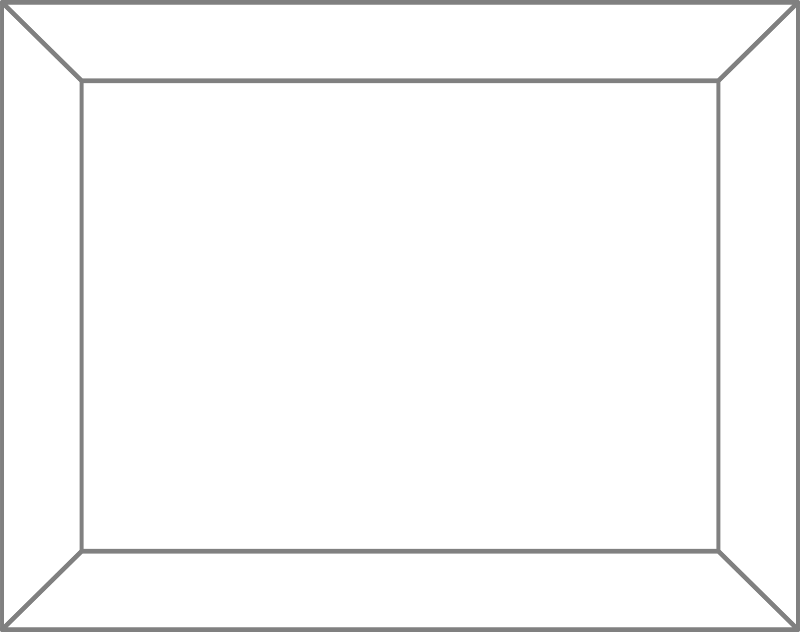 PIONEER Pledge to BE POSITIVEI pledge to be a positive person and positive influence on my family, friends, teammates and school.  I understand that a Positive Attitude is not a feeling or emotion. It is a Decision.I will decide and vow to stay positive in the face of negativity.When I am surrounded by pessimism, I will choose optimism.When I feel fear, I will find strength.When I want to hate, I will choose love.When I want to be bitter, I will choose to get better.When I experience a challenge, I will look for opportunity.When I’m faced with adversity, I will conquer it.When I experience a set-back, I will move forward.When I meet failure, I will look forward towards future success.I believe my best days are ahead of me, not behind me.I believe that being positive not only makes me better, it makes everyone around me better.I will be supportive of my teammates at all times.Today and every day I will be positive and strive to make a positive impact on my environment. Fort Calhoun Softball Program Overview/ExpectationsCoaching Staff and Contact InformationHead Coach: Ginger AppelCell Phone: 402-210-6602Home Phone: 402-468-4043Email: gappel@ftcpioneers.orgAssistant Coach: Mandy TaylorAssistant Volunteer Coach: Katy Shupe2018 Season OverviewStart of Season, August 6th First Game, August 16thDistricts, October 4th-5th State, October 10th-12thPractice Schedule on Non-Game DaysWeek of August 6th, 8:30am-10:30am (Mon-Friday)Week of August 13th-Oct 9th, 3:30pm-5:30pm (Mon-Thurs), 2:00-4:00 (Friday)No practice scheduled on Labor Day, September 3rd.Participation: Practice/Games/Team FunctionsParticipation is mandatory for all practices, games and team functions. Any conflicts should be communicated to the Head Coach as soon as you are aware.  Playing TimeThe coaching staff will evaluate each player during practice and games.  Playing time will be determined based on attitude, effort, knowledge of the game, and talent.  3 Step Communication ProcessPlayer meets with Coaching staff (A minimum of two coaches will participate)Player and Parents meet with Coaching staffPlayer, Parents, and Coaches meet with the Athletic DirectorSoftball Program General UnderstandingParticipation in the Softball Program is a privilege not a right. All players agree to follow the standards and expectations placed upon them.  Anytime expectations are not being met, players will be subject to disciplinary action or dismissal from the team. The Coaching Staff will evaluate each situation and determine the appropriate action to take.Fort Calhoun Softball Player Standards/ExpectationsAcademicsAcademic responsibility is your top priority. Please make sure you plan accordingly to ensure all your work is handed in on time and you allow yourself time to prepare for exams.  If you face challenges in any of your classes, please communicate this to the coaching staff.  We do not want to find out from the ineligible list.  Attitude and RespectPlayers will show respect for, be considerate of, and display a positive attitude towards teammates, coaches, umpires, opposing players and parents. Players are also expected to respect the property of their teammates and the program.ConductPlayers will conduct themselves in a proper and well-behaved manner during practice, games, all team functions, during school, and at all Fort Calhoun functions.  Players will follow the Fort Calhoun High School Student and Activity Handbooks. As a member of the Softball program, you are expected to set an example 365 days are year.Drugs/Alcohol/TobaccoThe use or possession of illegal drugs, alcohol, or cigarettes by any player is prohibited. Use of prescription drugs in a way other than what they have been prescribed for will not be tolerated. This is not limited to our softball season. As a member of the Softball program, you are expected to set an example 365 days are year.EmotionsAlways control your emotions and display good sportsmanship. No profanity, no throwing equipment, no arguing with teammates, coaches, opponents or umpires. No negative remarks towards/to teammates, coaches, opponents or umpires.Integrity / HonestyAll players are expected to be honest in all situations. Integrity goes deeper than mere honesty, it is the Value one place upon oneself.Cell PhonesPlayers will leave their cell phones in their bag and on vibrate while at practice and during games.  If there is an emergency parents should contact the Head Coach. We will collect phones during our Van rides to away games.  We encourage the players to use this time for getting to know each other better. PracticeReview Practice Plan – The Practice Plan is intended for team use only.  This should NOT be sent to anyone outside of our Team.Attire: TShirt (determined by the coaches), Black Pants, and White Socks.Cleats and Athletic Shoes are required.Arrival Time: 15 minutes prior to start time or as soon as you can after school.We will meet as a team in the picnic area by the parking lot. Field Prep / Equipment OutAll players are expected to help, everyone is part of the team.Practice ConductAll players are expected to follow directions from any coach the first time they are asked.Give 100% Effort 100% of the time.Hustle from drill to drill (No Walking!!)Support & Encourage each other / high fives are awesome!Communicate, Communicate, CommunicatePositive Attitude at ALL times. Remember Attitude is a decision you make.Behaviors that will not be tolerated at any time;Failing to perform assigned dutiesLaziness or slacking off in any wayNegative attitude/comments towards teammates or coaches.Clean UpAll players are expected to help, everyone is part of the team.Game DaysAttire at SchoolHome Games, Dress up, khakis, dress pants or school appropriate skirts.  Dress code from the Student Handbook must be followed.Away Games, Team TShirt and jeans.   Game AttireJersey, Pants, Belt, White Socks, Cleats, and any personal equipment needed. Jerseys tucked in, pants buttoned, and belts fastened. Field Prep / Home GamesAll players are expected to help.Equipment / Away GamesAll players are expected to help carryover equipment to the field and back to the Van.Game ConductSupport & Encourage each other / high fives are awesome!Communicate, Communicate, CommunicatePositive Attitude at ALL times. Remember Attitude is a decision you make.Behaviors that will not be tolerated at any time;Negative attitude/comments towards teammates, coaches, opponents, umpires and fans.Communication with anyone outside of the dugout during warmups/game time.TravelAll players will be transported to away games in school vehicles. Players are encouraged to ride home with the team. If they choose to ride home with their parents, the head coach must be notified 24 hours in advance and a signed note from the player’s parents is required. Fort Calhoun Softball Parent Standards/ExpectationsShow positive support and encouragement for your daughter, for all members of the team, coaching staff and for the softball program.Avoid “coaching” from the stands. This causes confusion and added pressure to your daughter and members of the team.  Sit back and enjoy!Demonstrate sportsmanship at all games. Support the coaching staff in public around other parents and fans.Avoid speaking negatively about the coach or any members of the softball team in front of your daughter. It may create a major barrier in your daughter’s relationships with their teammates and coaching staff.Encourage your daughter to communicate any concerns they have with the coaching staff.  This is a great opportunity for them to take responsibility and be accountable for the outcome they desire.Follow the 3 step communication process when you have a concernPlayer meets with coaching staff (A minimum of two coaches will participate)Player and parents meet with coaching staffPlayer, parents, and coaches meet with the Athletic DirectorExpress concerns in a calm and civil manner, at the right time and in the proper setting.  One of the goals of the coaching staff is to ensure parents, players and coaches have a positive experience during the 2018 Season.  It is our experience that conversations about playing time, game strategies, other players on the team, and anything that can be considered negative usually results in a ping pong match (point and counter point). Therefore we will not participate in those conversations. The coaching staff is open to discussing the following topics that pertain to your daughter.Does my daughter work hard and have a positive attitude?Is my daughter a positive addition to the team?Where is my daughter’s skill level at in terms of defense, offense and overall knowledge of the game?What are her strengths and what does she do well?In what areas does my daughter need to improve?What can I do to help?Fort Calhoun Softball Varsity Letter RequirementsParticipate in all practices and gamesParticipate in 50% or more of innings played during the seasonMeet all Team Standards and Expectations throughout the SeasonVolunteer for the Booster Club by working a concession stand shiftCoaching Staff RecommendationFort Calhoun Softball Player / Parent Receipt of Team Standards and ExpectationsI have read and understand the Fort Calhoun Softball Programs standards and expectations.  I have been given the opportunity to ask questions in regards to the standards and expectations set.  I am aware of the consequences if the standard and expectations are not met. I agree to represent the Fort Calhoun program in a positive manner at all times. ________________________Player (Please Print)________________________                                            _____________Player Signature						       Date_______________________				      ______________Parent Signature						      Date_______________________				      ______________Parent Signature						     Date